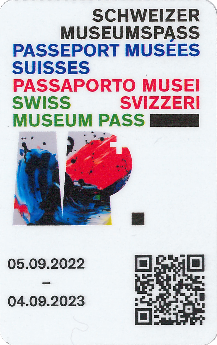 Bestellschein Schweizer MuseumspassGilt bis zum Erhalt des Museumspasses (ca. 5-8 Werktage ab Kaufdatum) als MuseumspassInstruktion für die Verkaufsstelle: Betrag im Museum einkassieren. Bestellung per Fax 044 271 41 81 oder e-mail: info@museumspass.ch an die Geschäftsstelle senden.Dort wird der Pass oder Gutschein ausgestellt und dem Käufer direkt zugeschickt.Der Verkaufsstelle werden die Passverkäufe monatlich in Rechnung gestellt.

Verkaufsstelle (Museum):Rechnungs- und Lieferadresse:Vorname:  Name: Adresse: PLZ/Ort: E-Mail: 

Museumspass-Angaben (Bei Gutschein-Bestellung nicht nötig)Museumspass gültig ab:  PasshalterIn 1:

Vorname:  Name: 
PasshalterIn 2:
Vorname:  Name: PassBonKategorieJahrespass 1 erwachsene PersonCHF 177.-Jahrespass PLUS 1 erwachsenen Person plus max. 3 Kinder <16JCHF 212.-Familienpass 2 erwachsenen Personen plus Kinder <16JCHF 313.-Datum/Verkaufsstelle/Visum/Stempel:
Totalbetrag bezahlt CHF